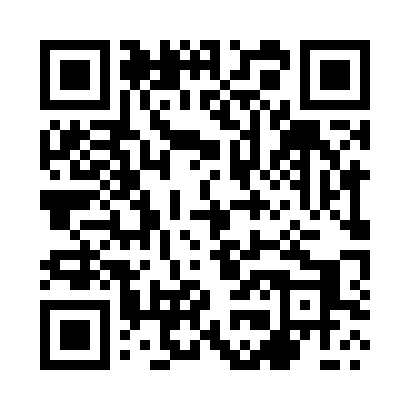 Prayer times for Stare Juchy, PolandWed 1 May 2024 - Fri 31 May 2024High Latitude Method: Angle Based RulePrayer Calculation Method: Muslim World LeagueAsar Calculation Method: HanafiPrayer times provided by https://www.salahtimes.comDateDayFajrSunriseDhuhrAsrMaghribIsha1Wed2:154:5412:285:388:0310:342Thu2:144:5212:285:398:0510:353Fri2:134:5012:285:418:0710:354Sat2:124:4812:285:428:0910:365Sun2:124:4612:285:438:1110:376Mon2:114:4412:285:448:1210:377Tue2:104:4212:285:458:1410:388Wed2:094:4112:285:468:1610:399Thu2:084:3912:285:478:1810:4010Fri2:084:3712:285:488:1910:4011Sat2:074:3512:285:498:2110:4112Sun2:064:3312:285:508:2310:4213Mon2:054:3212:285:518:2510:4314Tue2:054:3012:285:528:2610:4315Wed2:044:2812:285:538:2810:4416Thu2:034:2712:285:548:3010:4517Fri2:034:2512:285:558:3110:4618Sat2:024:2312:285:568:3310:4619Sun2:024:2212:285:578:3510:4720Mon2:014:2012:285:588:3610:4821Tue2:014:1912:285:598:3810:4822Wed2:004:1812:285:598:3910:4923Thu2:004:1612:286:008:4110:5024Fri1:594:1512:286:018:4210:5025Sat1:594:1412:286:028:4410:5126Sun1:584:1212:286:038:4510:5227Mon1:584:1112:296:048:4610:5228Tue1:574:1012:296:048:4810:5329Wed1:574:0912:296:058:4910:5430Thu1:574:0812:296:068:5010:5431Fri1:564:0712:296:078:5210:55